ПРОЕКТ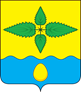 ОМСКИЙ  МУНИЦИПАЛЬНЫЙ  РАЙОН ОМСКОЙ  ОБЛАСТИСовет Иртышского сельского поселенияРЕШЕНИЕ________________    №   ______О внесении изменений в решение Совета Иртышского сельского поселения Омского муниципального района от 30.04.2010 № 17 «Об утверждении Положения о муниципальной службе в Иртышском сельском поселении Омского муниципального района»В соответствии с Трудовым кодексом Российской Федерации, Федеральным законом от 02.03.2007 № 25-ФЗ «О муниципальной службе в Российской Федерации», Федеральным законом от 06.10.2003 № 131-ФЗ «Об общих принципах организации местного самоуправления в Российской Федерации», Уставом Совета Иртышского сельского поселения Омского муниципального района Омской области, Совет Иртышского сельского поселения Омского муниципального района,РЕШИЛ:1. Внести изменения в Положение о муниципальной службе в Иртышском сельском поселении Омского муниципального района Омской области, утвержденное решением Совета Иртышского сельского поселения Омского муниципального района от 30.04.2010 № 17, дополнив статью 27.1 пунктом 8 следующего содержания: «8. Муниципальный служащий освобождается от ответственности за несоблюдение ограничений и запретов, требований о предотвращении или об урегулировании конфликта интересов и неисполнение обязанностей, установленных Федеральным законом от 2 марта 2007 года № 25-ФЗ «О муниципальной службе в Российской Федерации» и другими федеральными законами в целях противодействия коррупции, в случае, если несоблюдение таких ограничений, запретов и требований, а также неисполнение таких обязанностей признается следствием не зависящих от 5 него обстоятельств в порядке, предусмотренном ч. 3 - 6 ст. 13 Федерального закона от 25 декабря 2008 года № 273-ФЗ «О противодействии коррупции.»2. Настоящее Решение подлежит опубликованию (обнародованию), а также размещению на сайте Иртышского сельского поселения Омского муниципального района и вступает в силу с момента опубликования (обнародования). 3. Контроль за исполнением Решения возложить на заместителя Главы сельского поселения.Председатель СоветаИртышского сельского поселения                                                   А.В.ТрутаевГлава Иртышскогосельского поселения                                                                     И.В. Барабанов